Задание по слушание музыки для II 8 c 27.0475 –летие победы в Великой Отечественной войне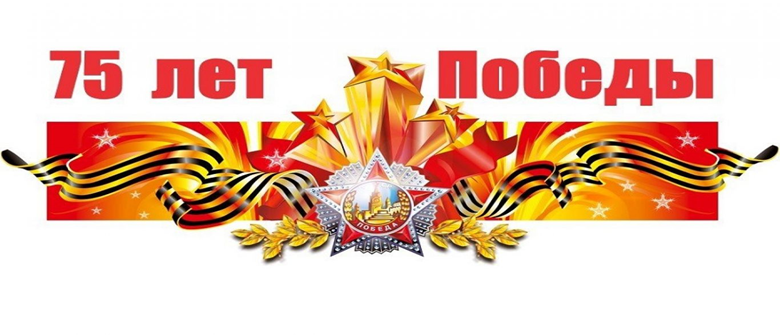 Послушайте   с родителями еще раз концерт Д. Хворостовского  «Песни военных лет» https://youtu.be/t2CVUOEfVKI и напишите ответы  на вопросы:Какая песня больше всего понравиласьКто её авторы (композитор и поэт)Раскройте, объясните – почему?ИЛИСочините текст  письма Прадедушке или  Прабабушке ….  любому члену семьи , которое  машина времени могла бы отправить в 1945 год.